Использование интерактивного компонента социальной сети «Вконтакте» при обучении английскому языку в 9 классе при дистанционном обученииАвтор: А.К. Подлужняк,учитель английского языкаМАОУ СОШ № 20г. Новосибирск2024г.В настоящее время использование социальных сетей становится все более популярным среди обучающихся. Социальная сеть — это интернет-площадка, которая позволяет пользователям общаться, сотрудничать и делиться ресурсами с другими людьми [1]. В последние годы подобные Интернет-ресурсы становятся отличными площадками для достижения образовательных целей и задач. Социальные сети имеют отличные функции, которые могут быть очень полезны для обучающихся. Следовательно, популярность социальных сетей среди учеников может быть использована в качестве инструмента в обучении иностранному языку. Следует отметить, что социальные сети в образовательных целях очень удобны при дистанционном обучении.Использование социальных сетей в образовательном процессе повышает мотивацию обучающихся в учебной деятельности, стимулирует развитие познавательного процесса, а также творческих способностей. Именно в контексте интерактивного обучения социальные сети являются ресурсами обучения английскому языку. Они обеспечивает работу всех видов речевой деятельности: аудирования, говорения, чтения, письма. Согласно многочисленным исследованиям, тенденция использования интерактивного обучения языкам помогает улучшить и сделать более эффективным процесс обучения в рамках общеобразовательной школы [5]. При моделировании процесса обучения иностранному языку крайне важно провести оценку полезности применения социальной сети с образовательной точки зрения, а также оценку удобств ее использования с технической точки зрения. Для этого было решено рассмотреть особенности социальной сети «Вконтакте».Социальная сеть «Вконтакте» была основана в России в 2006 году с целью создания коммуникации студентов и выпускников. Позже она приобрела глобальные масштабы и изменения. Несмотря на то, что с начала запуска данной сети для общения и поиска друзей прошло 18 лет, «Вконтакте» все еще остается на пике популярности среди пользователей. М. В. Баутин и Е. Р. Смирнова в своих работах выявили следующие достоинства использования «Вконтакте» в учебном процессе:мультимедийность;возможность групповой работы обучающихся;быстрая доступность;интерактивность;идентификация;привычная, знакомая среда для учеников;разработка и создание собственного учебного контента в открытых/ закрытых группах;своевременная обратная связь [2].На сегодняшний день совместное создание учебного контента как педагога с учениками, так и самими учениками становится вполне возможным. Более того, это прививает огромный интерес к образовательному процессу, а также развивает самоорганизацию [4]. Контент существует в 4 форматах: - текст;- изображение;- аудио;- видео [3]. Очень часто их совмещают друг с другом. Создание подобных групп с учебным контентом поможет решить ряд учебных задач:публикация самостоятельных/ групповых заданий;оперативная связь между педагогом и обучающимися;предоставление учителем нужной учебной литературы, сайтов, видеоуроков и лекций;предоставление рекомендаций по оформлению домашнего/ классного задания;донесение актуальной информации о проводимых мероприятиях.Одним из достоинств выделим возможность закрыть группу или страничку от нежелательных посетителей. Таким образом, учебный контент будет просматриваться исключительно педагогом и учениками [5]. Таблица 1 – Функциональные возможности социальных сетейКак мы можем увидеть, «Вконтакте» сочетает в себе все функции. Соответственно, можно развивать все виды речевой деятельности в процессе обучения в данной сети.  Мною была разработана серия упражнений, направленная на развитие аудирования и чтения на уроках английского языка в 9 классе с применением интерактивного компонента социальной  сети «Вконтакте». За основу был взят УМК «Английский в фокусе» (Spotlight) 9 класс. 1) Упражнения, направленные на обучение аудированиюАудирование является одним из четырех основных видов речевой деятельности наряду с чтением, письмом и говорением. Традиционно принято выделять три этапа обучения аудированию:предтекстовый;собственное прослушивание;послетекстовый.Были разработаны упражнения, которые задействовали все три этапа. Для этого каждому ученику надо зарегистрироваться в данной сети под своим настоящим именем и фамилией. После этого педагогом создается специальная беседа в сообщениях, куда он добавляет обучающихся. Учителем должны быть предоставлены рекомендации ученикам по выполнению заданий перед началом. Также следует напомнить правила этикета в социальных сетях. Упражнения разрабатывались на основе темы «Technology. E-waste».Предтекстовый этапНа первом этапе педагог отправляет в беседу изображение по заданной теме и просит обучающихся догадаться, о чем будет идти речь в видео:What do you think this video will be about?What do these 3’R’s mean?   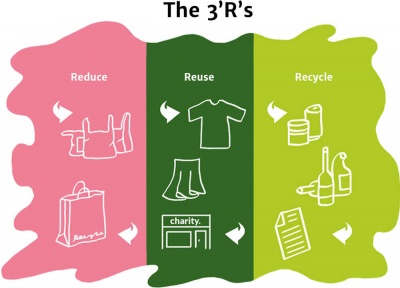 Свои догадки ученики могут присылать как в письменном формате, так и в виде аудиосообщений. Этап собственного прослушиванияПосле небольшого обсуждения педагог отправляет видео под названием «The Problem With E-Waste» (https://www.youtube.com/watch?v=FmJFVmtWf-I) длительностью около 2 минут. При этом задание звучит так:Watch the video carefully and tell what the main idea is.Think of your own video heading.После прослушивания ученики в виде аудиосообщений отправляют свои ответы. Также ученикам можно предложить во время прослушивания отправлять в беседу незнакомые слова для создания языкового словаря.Огромным плюсом «Вконтакте» можно выделить возможность удалить сообщение. Соответственно после прослушивания  педагог может удалить видео. Таким образом, ученикам не удастся выполнить последующие задания совместно с прослушиванием.Послетекстовый этапЗаключительный этап помогает вывести в речь те самые темы и проблемы, касающиеся аудиофрагмента. Задание на данном этапе будет выглядеть следующим образом. После выявления главной темы, ученикам следует создать mind-map с помощью граффити и отправить в беседу. 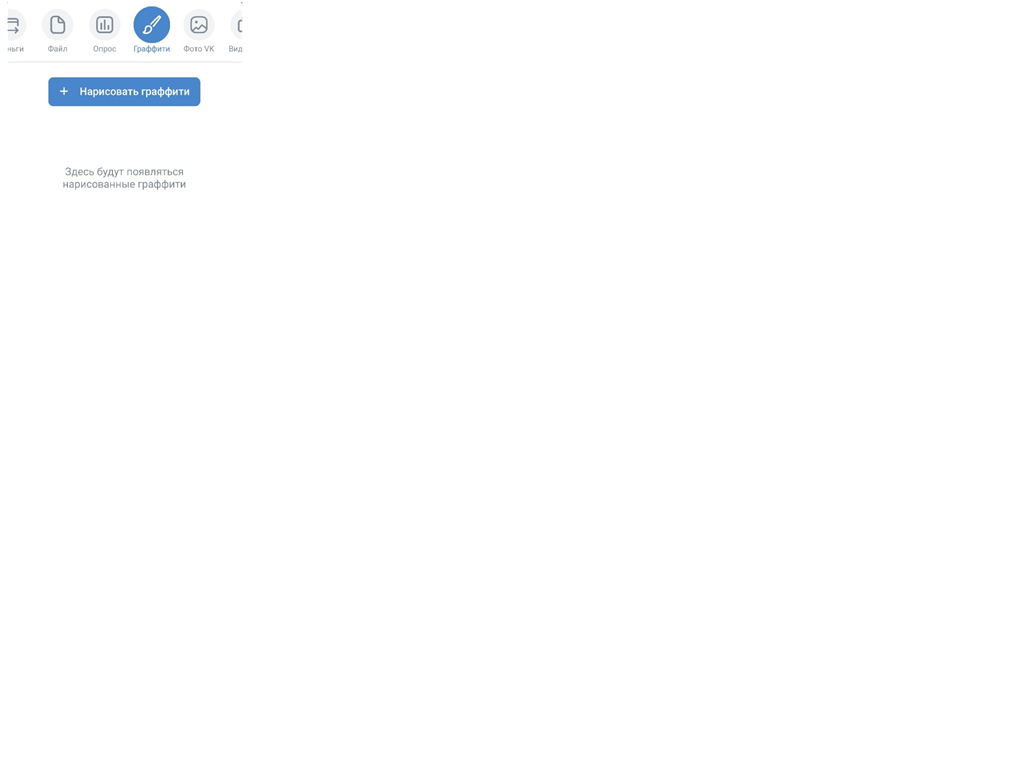 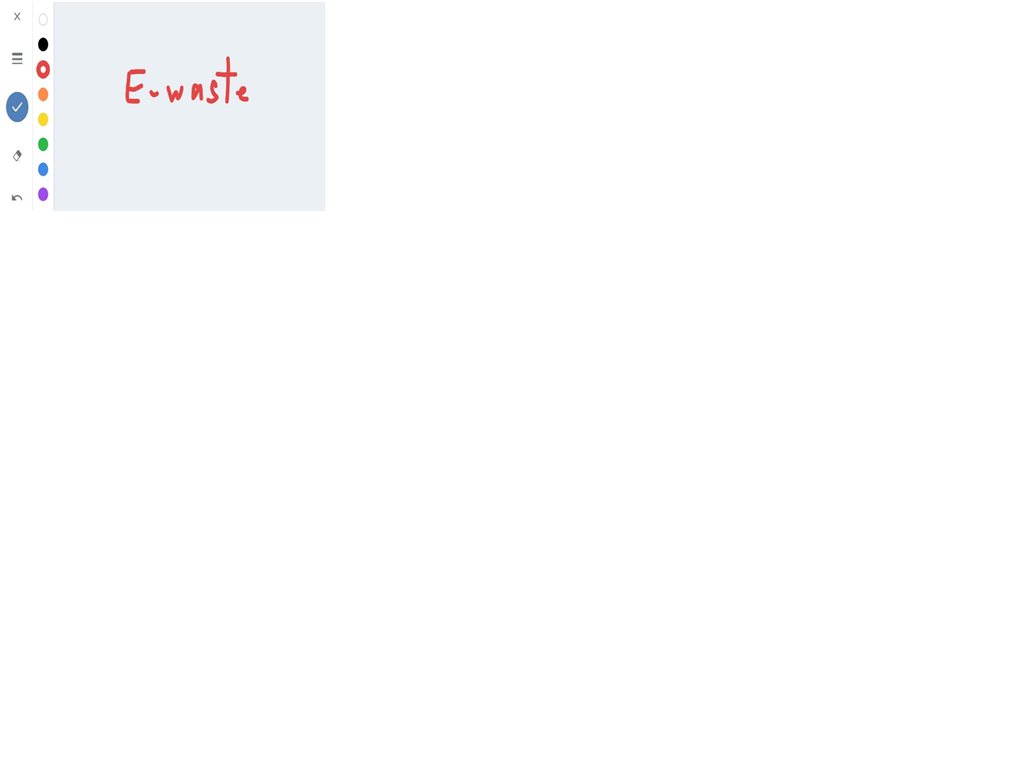 Также ученикам следует составить глоссарий тех новых слов, что обучающиеся выделили в процессе аудирования, и отправить его фото в беседу. В качестве домашнего задания ученикам следует пройти опросы по содержанию текста, выбрав только один вариант «true, false, not stated».  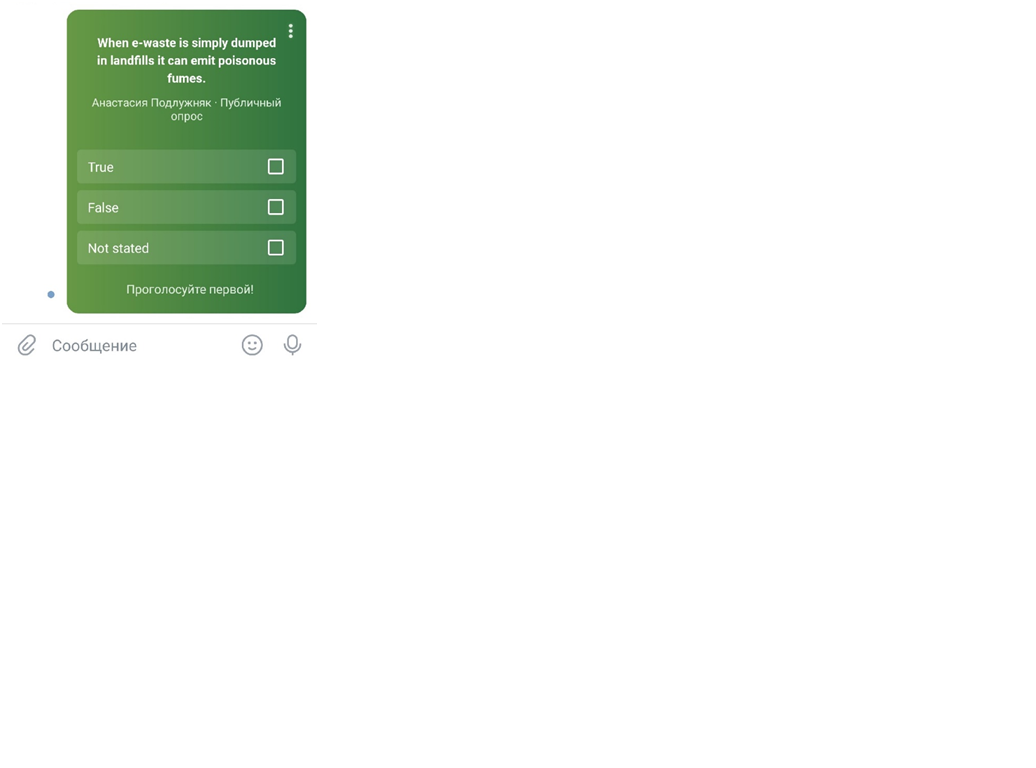 Как мы заметили, очень важно соблюдать все три этапа при обучении аудированию. Задания имеют интерактивность, которая развивает интерес при их выполнении. Упражнения также должны быть посильны ученикам. Аудиотексты следует подбирать аутентичные. В целом, аудирование составляет основу общения с него начинается владение устной коммуникацией. 2) Упражнения, направленные на обучение чтениюЧтение — речевая деятельность, которая направлена на зрительное восприятие и понимание письменной речи. Как и в аудировании традиционно принято выделять три этапа обучения чтению:предтекстовый;текстовый;послетекстовый.Нами были разработаны упражнения на основе темы «Healthy habits».Предтекстовый этапВ общей беседе педагог отправляет несколько слов из будущего текста, просить учеников их прочесть и предположить, о чем он будет. Read the words. What is the text about?Обучающиеся высказывают своё мнение в виде текстовых сообщений на английском языке. Перед этим стоит уточнить, что мысль каждого должна быть изложена в одном сообщении, длинной не более пятидесяти-шестидесяти символов. Это поможет упорядочить процесс обучения. На обсуждение можно выделить около пяти минут учебного времени.Текстовый этапПосле обсуждения учитель ставит ученикам следующую учебную задачу:Read the text and find out: «What does a healthy plate consists of?»В беседу отправляется ссылка на текст из группы «English Tutor». На прочтение и понимание ученикам дается около 6 минут. После чего происходит обсуждение понимания прочитанного. 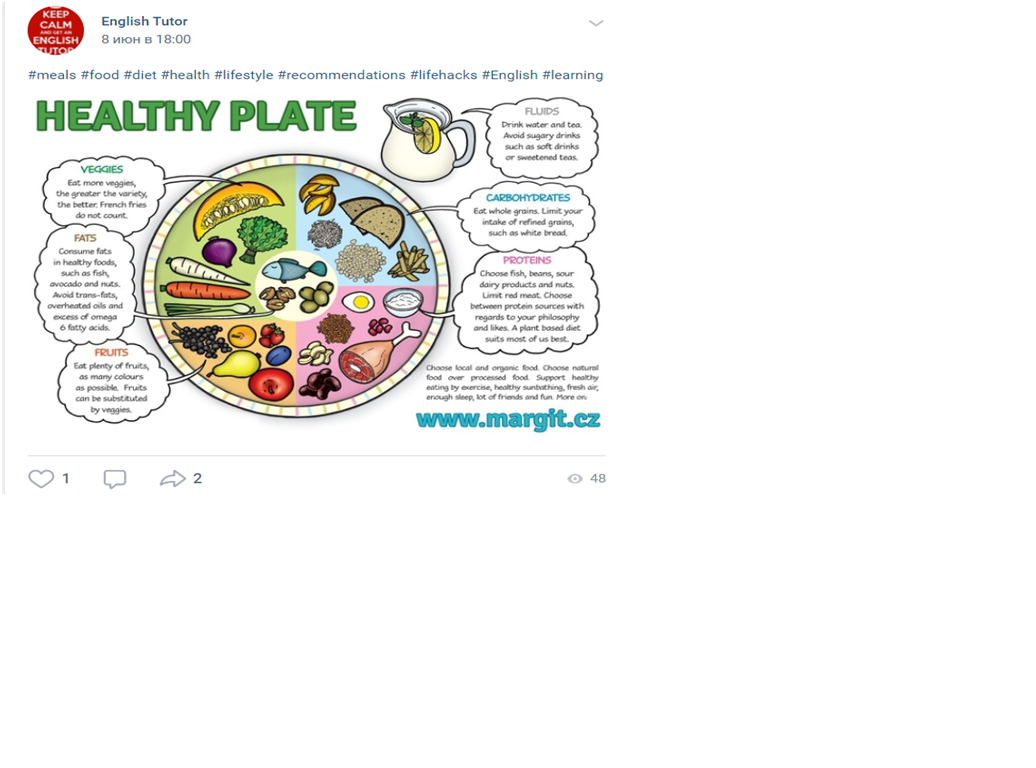 Послетекстовый этапПосле прочтения ученикам необходимо составить 10 вопросов на основе содержания текста. Они могут быть как открытыми, так и закрытыми. Выбрать одного одноклассника и адресовать их ему с помощью «собачки @». Каждый ученик может быть выбран только раз.  В качестве дополнительного или домашнего задания каждый ученик должен выполнить следующее. По хэштегу заданной темы найти подходящий небольшой текст (например, #health / #habits / #healthyfood). На основе его содержания составить опросы в виде закрытых вопросов с разным выбором ответов, чтобы остальные обучающиеся прочли его и выбрали нужные варианты ответов. Все это отправляется в классную группу. Для удобства педагог может предоставить ученикам следующие группы, в которых они могут найти тексты: British Council Russia, Begin English, FRIENDS CLUB и English Рage. Это сэкономит им время и поможет найти подходящий материал.Таким образом, использование социальных сетей в обучении иностранному языку может быть эффективным инновационным инструментом, поскольку он используется для соответствующих образовательных целей. Безусловно, использование социальных сетей представляет   собой   естественную   среду общения для обучающихся. Педагогу необходимо лишь правильно организовать работу обучающихся. Ведь потенциал интернета и социальных сетей в области преподавания иностранных языков огромен. Следовательно, можно утверждать, что социальные сети могут быть использованы обучающимися не только для развлечения, но и для изучения иностранного языка. В дальнейшем перспективным представляется применение разработанной серии упражнений в образовательном процессе 9 класса основной школы.БИБЛИОГРАФИЧЕСКИЙ СПИСОК Аснович Н.Г. Использование социальных сетей в образовательном процессе. Мн.: БНТУ, 2015. С. 1-7.Баландина С.П., Баутин М. В., Майоров А.В., Смирнова Е.Р. Социальные сети как средство обучения и взаимодействия участников образовательного процесса / С.П. Баландина, М. В.Баутин, А.В.Майоров, Е.Р.Смирнова // Педагогические и информационные технологии в образовании, 2016. №15. С.1.Давыденко Л.В. Социальная сеть «Вконтакте» в образовательном процессе // Образование: прошлое, настоящее и будущее: материалы III Междунар. науч. конф. Красноярск.: Новация, 2017.С. 72-77.Клименко О.А. Социальные сети как средство обучения и взаимодействия участников образовательного процесса / О.А. Клименко. Теория и практика образования в современном мире: материалы I Междунар. науч. конф. Санкт-Петербург: Реноме, 2012. С. 405-407. Фещенко А. В. Социальные сети в образовании: анализ опыта и перспективы развития // Открытое дистанционное образование. Томск: ТГУ, АСОУ, 2011. № 3 (43). С. 44–49.                                                соц. сетьфункции ивозможности             Вконтактемультимедиа: фотографии видеозаписиаудиозаписи+++мессенджер+прямые видеотрансляции+видеозвонки+группы/ сообщества+групповые беседы/ чаты+составление опросов+добавление документов+поиск по «хэштегу»+                          veggies                                                   fluids                            fats                                                      proteins                           fruits                                                  carbohydrates